Schránka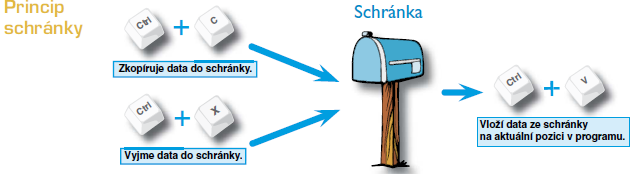 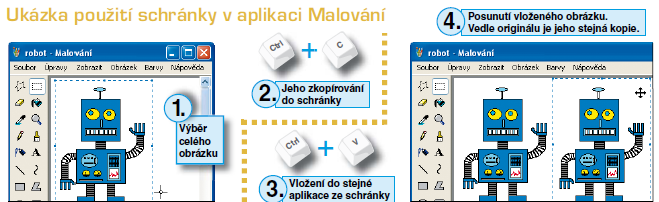 